Rentrée scolaire 2017 – 2018La rentrée des classes 2017 – 2018  aura lieu  le vendredi 17 août 2017.L’accueil se déroulera comme suit :8h 	       	   	Appel des 6EMELes élèves seront pris en charge par les professeurs principaux9h15 – 10h30 	 Réunion d’information des parents de 6EME au réfectoire9h 		    	Rentrée des 5EME12h 	Les 6EME et 5EME sont libérés. Pas de présence au collège l’après midi.Les élèves de l’ULIS seront accueillis de 8 à 12h13h30	  	Rentrée des 4EME et 3EME16h30		Sortie des 4EME ET 3EME Les cours débuteront le lundi 21 août 2017 selon l’emploi du temps de la classe.										La direction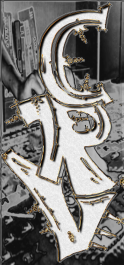 Collège Raymond VERGESAvenue Raymond VergesB. P. N° 9197419 La PossessionTel :02.62.22.04.00 Fax : 02.62.22.25.98Email : CE.9740084y@reunion.frLa Possession, le 10 juillet 2017